ЗА ГРАЂАНЕ - ПРИЈАВНИ ФОРМУЛАР ЗА ПОРОДИЧНЕ КУЋЕ/СТАНОВЕСПРОВОЂЕЊЕ МЕРА ЕНЕРГЕТСКЕ САНАЦИЈЕ ПОРОДИЧНИХ КУЋА И СТАНОВАу Граду Ужицу1. ЛИЧНИ ПОДАЦИ			2. МЕРА ЗА КОЈУ СЕ ПРИЈАВЉУЈЕТЕ * потребно је да подносилац пријаве заокружи искључиво једну меруПрилози:фотокопију личне карте са адресом пребивалишта или очитана лична карта подносиоца захтева; предрачун (профактура) са количином и ценом за опрему са уградњом коју грађанин добија од  једног од привредних субјеката (извођача радова) са листе коју је објавио Град Ужице а коју грађанин изабере са листеКопију грађевинске дозволе, односно други документ којим се доказује легалност објекта, Извод из листа непокретности за објекат, не старији од две године (фотокопија) Потврда о могућности прикључења на гасоводну мрежу коју издаје АД ''УЖИЦЕ-ГАС'' (за меру набавка котла на природни гас)Фотокопија Ужичке породичне картице (картица за породице са троје и више деце) и фотокопију личне карте корисника картице,Изјава подносица пријаве о коришћењу средства Града за ову намену.	Изјављујем да прихватам Конкурсом прописане услове и критеријуме енергетске ефикасности у породичним кућама  и зградама колективног становања у граду Ужицу у 2021. години.Датум:____________2021. године	Потпис подносиоца захтева	________________________Напомена: Обавезно попунити тест са друге стране пријавног обрасцаКад је изграђен ваш објекат/стан?После 2012.1990. – 2012.1960. – 1990.1919. – 1960.Да ли сте мењали или додавали елементе спољних зидова вашег објекта/стана у последњих 5 година?Да, постављена је термоизолација и промењени су прозори на објекту Да, постављена је термоизолацијаДа, мењани су прозори и спољна вратаНеНе знамДа ли на спољним зидовима вашег објекта/стана постоји термоизолациони материјал (стиропор, стиродур, минерална вуна и сл.)Да, 10-15 cmДа, 8-10 cm  Да, 5-8 cmНеНе знамДа ли постоји термоизолациони материјал на међуспратној конструкцији изнад грејаног простора Вашег објекта/стана (раван кров изнада стана, поткровље које се не греје изнад стана, тавански простор изнада стана или сл.)?Да, 10-15 cmДа, 8-10 cm  Да, 5-8 cmНеНе знамДа ли постоји термоизолациони материјал на конструкцији испод грејаног простора Вашег објекта/стана (у колико је испод стана тло, подрумске просторије, пасаж кроз објекат и слични отворени или негрејани простори)?Да, 10-15 cmДа, 8-10 cm  Да, 5-8 cmНеНе знамКоја врста прозора је на вашем објекту/стану?Дрво-алуминијумски прозори са вишеслојним стаклом ПВЦ прозори са вишеслојним стаклом Алуминијумски  прозори са вишеслојним стакломДрвени прозори крило на крило са једноструким стакломНе знамКоји систем грејања користите у вашем објекту/стану?грејање системом топлотне пумпе грејање на дрва и угаљ грејање на пелетгрејање на природни гас грејање на електричну енергију Не знамКако загревате воду за коришћење у објекту/стану?1. Бојлер повезан са системом соларних колектора       2. Бојлер повезан са системом грејања       3. Проточни бојлер       4. Електрични бојлер              5. Не знам * потребно је да заокружите одговор* потребно је да заокружите одговор1.Име и презиме2.Број личне карте 3.Адреса4.Број кат. парцеле (уколико знате)5.Катастарска општина(уколико знате)6.Број телефона фиксни7.Број телефона мобилниА)ЗА НАБАВКУ И УГРАДЊУ МАТЕРИЈАЛА ЗА ТЕРМИЧКУ ИЗОЛАЦИЈУ СПОЉНИХ ЗОДОВА ПОРОДИЧНИХ КУЋА У IV ЗОНИ Б)НАБАВКА И УГРАДЊА СТОЛАРИЈЕ СА ОДГОВАРАЈУЋИМ ТЕРМИЧКИМ СВОЈСТВИМА (ПОРОДИЧНА КУЋА)В)НАБАВКА И УГРАДЊА СТОЛАРИЈЕ СА ОДГОВАРАЈУЋИМ ТЕРМИЧКИМ СВОЈСТВИМА (СТАН)Г)ЗА НАБАВКУ КОТЛОВА НА ПРИРОДНИ ГАСПостојећи прозори на вашем објекту*:ЈЕДНОСТРУКИ дрвени прозориПримери: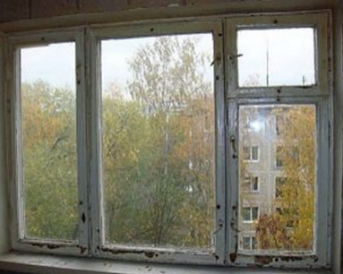 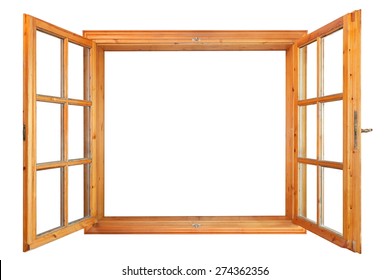 ДУПЛИ дрвени прозориПримери: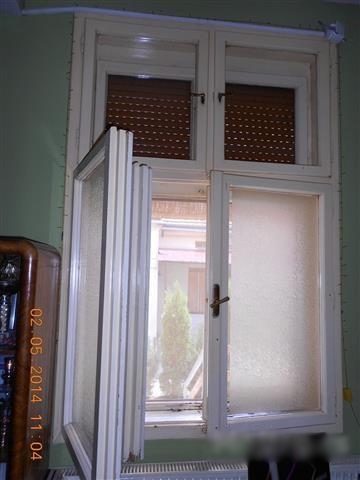 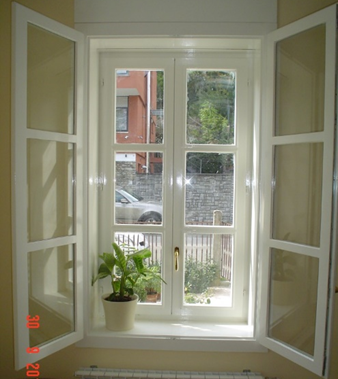 3. Дрвени прозори са дуплим (вакуум) стаклом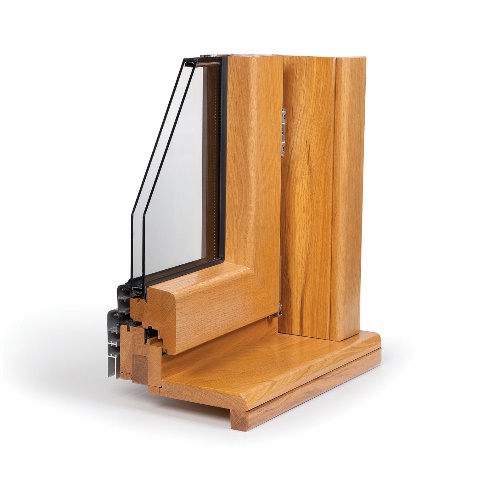 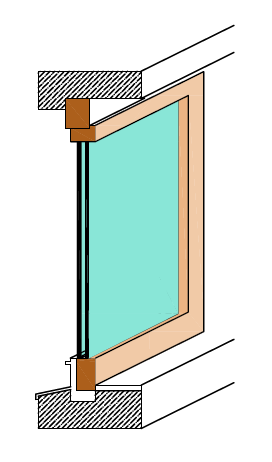      Примери:4. ПВЦ или алуминијумски прозор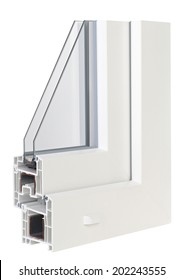 Пример: